Heirloom Hunt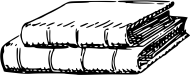 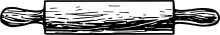 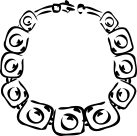 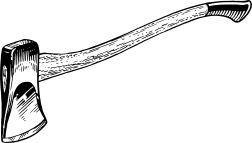 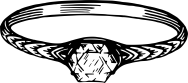 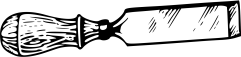 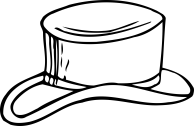 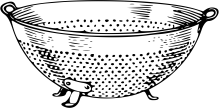 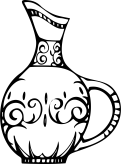 An heirloom is an item passed down through generations of family members. It could be a toy from your parents’ childhood, a quilt from your grandmother, your grandpa’s army uniform, or a really old photograph of your great-great-grandparents! Use the clues below to search for heirlooms. Talk to your parents and grandparents to see what heirlooms are hiding at your house and their house. You might be surprised by how old some of the items are that you find, and the stories behind them!Heirloom HuntAn heirloom is an item passed down through generations of family members. It could be a toy from your parents’ childhood, a quilt from your grandmother, your grandpa’s army uniform, or a really old photograph of your great-great-grandparents! Talk to your parents and grandparents to see what heirlooms are hiding at your house and their house. You might be surprised by how old some of the items are that you find, and the stories behind them!ClueItem and Description(Ring that Grandma’s dad gave her when she was a little girl - turquoise and silver, size 6, inscription says “pumpkin”)Who first owned it? (dad, grandma, great-uncle, great-great-grandmother, etc.)Where is it?(Grandma Dyer’s house on the piano, Dad’s closet in a box, etc.)Keeps you warmCan play with itCan be wornFrom the kitchenIn the toolshedHiding in the closetBaby itemReading materialDecorationFancyIn a scrapbookItem and Description(Ring that Grandma’s dad gave her when she was a little girl. Turquoise and silver)Who first owned it? (dad, grandma, great-uncle, great-great-grandmother, etc.)Where is it?(Grandma Dyer’s house on the piano, Dad’s closet in a box, etc.)